У  К  Р А  Ї  Н  А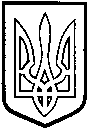 ТОМАШПІЛЬСЬКА РАЙОННА РАДАВ І Н Н И Ц Ь К О Ї  О Б Л А С Т ІРІШЕННЯ №451від 24 лютого 2014 року                      		                27 сесія 6 скликанняПро кризову суспільно-політичну ситуацію, яка склалася в УкраїніВідповідно до частини 2 статті 43 Закону України «Про місцеве самоврядування в Україні», враховуючи суспільно-політичну ситуацію в державі, районна рада ВИРІШИЛА:1 Схвалити звернення депутатів Томашпільської районної ради 6 скликання до жителів Томашпільщини щодо кризової суспільно-політичної ситуації, яка склалася в Україні (додаток 1).Схвалити звернення депутатів Томашпільської районної ради 6 скликання до Верховної Ради України (додаток 2).Оприлюднити це рішення із зверненнями у районних комунальних засобах масової інформації.Контроль за виконанням даного рішення покласти на постійну комісію районної ради з питань регламенту, депутатської діяльності і етики, гласності, адміністративно-територіального устрою, взаємодії з органами місцевого самоврядування, зміцнення законності і правопорядку, охорони прав людини (Антонишин П.В.).Голова районної ради				А.ОлійникДодаток 1до рішення 27 сесії районної ради 6 скликання №451 від 24 лютого 2014 року Звернення депутатів Томашпільської районної ради 6 скликання до жителів Томашпільщини щодо кризової суспільно-політичної ситуації, яка склалася в УкраїніТомашпільчани глибоко стривожені та обурені кровопролитною війною, яку розв'язала минула правляча злочинна влада на вулицях і майданах Києва та України, що призвело до жертв, ескалації напруги. Зараз від позиції кожного громадянина залежать долі сотень і тисяч наших співвітчизників, доля України. Томашпільська районна рада, що представлена різними політичними силами та позапартійними депутатами, засуджує застосування сили і зброї проти громадян України. Ми щиро співчуваємо всім постраждалим та горю тих, хто втратив рідних і близьких під час останніх подій у Києві. Вважаємо, що загиблі гідні звання Героїв України, а всі постраждалі мітингувальники гідні відповідного соціального захисту та допомоги держави.В цей складний час для нашої країни час районна рада не стояла осторонь. На 25 сесії від 24.12.2013 року та 26 сесії від 30.01.2014 року були прийняті звернення до Президента України, Верховної  Ради України, вимогами про відновлення процесу щодо підписання Угоди про асоціацію України з Європейським Союзом та проведення об'єктивного, неупередженого розслідування діяльності підрозділів "Беркут" і покарання винних за нанесення тілесних ушкоджень мирним демонстрантам.Засуджували застосування зброї та спеціальних засобів, спрямованих на позбавлення життя та здоров'я громадян, застосування катувань щодо громадян України з боку підрозділів правоохоронних органів України. Вимагали негайно зупинити застосування сили проти громадян України та їх переслідування; вивести внутрішні війська з міста Києва в місця їх постійної дислокації без ніяких умов; керівництву силових структур, військових частин, СБУ, МВС залишатися за місцем дислокації і не відправляти бійців на війну проти власного народу; звільнити політичних в'язнів та покарати винних у побитті та катуванні людей без умов; відновити роботу новоствореного уряду щодо реалізації стратегічного курсу нашої держави на євроінтеграцію та набуття у перспективі членства у Європейському Союзі; відновити чинність Конституції України 2004 року, привести у відповідність до норм Конституції виборче законодавство та прийняти рішення про проведення дострокових президентських (Верховною Радою вже проголосовано проведення виборів Президента України на 25 травня 2014 року) та парламентських виборів у вересні 2014 року з метою подолання системної загальнодержавної кризи.Ми раді, що Верховна Рада України прийняла ряд важливих рішень, які зупинять кровопролиття та виведуть країну з кризи. Сподіваємось, що подальша її робота буде спрямована на покращення життя українського народу.Районна рада рекомендує сільським, селищним радам Томашпільського району:- розглянути питання щодо можливості демонтажу пам'ятників Леніну у всіх територіальних громадах району, де вони збереглися;- розглянути питання про можливість перейменування назви площ, вулиць населених пунктів району, названих іменами колишніх радянських вождів, на інші назви, обрані громадами.Рекомендує підприємствам, установам, організаціям, приватним підприємцям району розглянути можливість щодо постійного використання державного прапора України на адмінбудівлях та інших спорудах.Зобов'язати редакцію та редакційну раду комунального підприємства "Редакція газети та радіомовлення "Томашпільський вісник" змінити редакційну політику, спрямувати її на об'єктивізм, чесність і правдивість інформації.Томашпільська районна рада робила, робить і буде робити все для захисту прав та відстоювання інтересів жителів району. Переконані, що ми зможемо і надалі вжити всіх заходів для збереження миру, спокою та української державності!Додаток 2до рішення 27 сесії районної ради 6 скликання №451 від 24 лютого 2014 року Звернення депутатів Томашпільської районної ради 6 скликання Вінницької області до Верховної Ради УкраїніТомашпільчани глибоко стривожені та обурені кровопролитною війною, яку розв’язала правляча злочинна влада на вулицях і майданах Києва та України, яка призвела до жертв, ескалації напруги. Зараз від позиції кожного громадянина залежать долі сотень і тисяч наших співвітчизників, доля України. Томашпільська районна рада, що представлена різними політичними силами та позапартійними депутатами, засуджує застосування сили і зброї проти громадян України. Ми щиро співчуваємо всім постраждалим та горю тих, хто втратив рідних і близьких під час останніх подій у Києві. Вважаємо, що загиблі гідні звання Героїв України, а всі постраждалі мітингувальники гідні відповідного соціального захисту та допомоги держави.Районна рада не стояла осторонь в цей складний час для нашої країни. На 25 сесії від 24.12.2013 року та 26 сесії від 30.01.2014 року були прийняті звернення до Президента України, Верховної Ради України щодо суспільно-політичної ситуації в Україні.Від імені громадян Томашпільського району Вінницької області звертаємось до Верховної Ради України з проханням:присвоїти (посмертно) звання Героїв України загиблим на Майдані.заборонити існування на території України партії Регіонів та Комуністичної партії.не допустити прояви сепаратизму та розколу в державі.припинити впровадження медичної реформи в Україні.Томашпільська районна рада була, є, і буде робити все для захисту прав та відстоювання інтересів жителів району. Переконані, що ми зможемо і надалі вжити всіх заходів для збереження миру, спокою та української державності!